  الفيدرالية الجزائرية لكرة القدم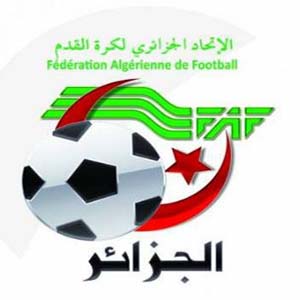 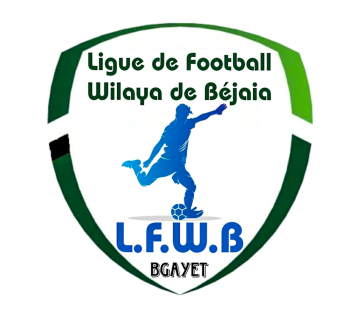                                Fédération Algérienne de Footballرابطة كرة القدم لولاية بجاية                             Ligue de Football de la Wilaya de BéjaiaDIRECTION DES COMPETITIONSHONNEURPROGRAMMATION  19° JOURNEEVENDREDI 10 MARS 2023**********************************PRE-HONNEURPROGRAMMATION  19° JOURNEESAMEDI 11 MARS 2023**********************************JEUNES GROUPE « 1 »PROGRAMMATION 12° JOURNEEREPOS**********************************JEUNES GROUPE « 2 »PROGRAMMATION 14° JOURNEEREPOS**********************************JEUNES GROUPE « 3 »MATCHS DE RETARDVENDREDI 10 MARS 2023**********************************JEUNES GROUPE « 4 »PROGRAMMATION 12° JOURNEEREPOS**********************************JEUNES GROUPE « A »PROGRAMMATION 11° JOURNEEREPOS**********************************JEUNES GROUPE « B »PROGRAMMATION 09° JOURNEEREPOS**********************************JEUNES GROUPE « C »PROGRAMMATION 09° JOURNEEREPOS**********************************SOUS TOUTES RESERVES DE CHANGEMENTStadesRencontresRencontresHorairesAMIZOURJSB AmizourO M’Cisna14 H 30AOKASCRB AokasNC Bejaia14 H 30AIT R’ZINECRB Ait R’Zine RC Seddouk14 H 30MELBOUJS MelbouARB Barbacha14 H 30BENI MANSOURUS Beni MansourUS Soummam14 H 30BENAL. PRINCIPALJS I. OuazzougSRB Tazmalt14 H 30OUED GHIRAS Oued GhirRC Ighil Ali14 H 30StadesRencontresRencontresHorairesADEKARCSA Tizi TifraES Tizi Wer14 H 00AKFADOUOC AkfadouJS Bejaia14 H 00TASKRIOUTNB TaskrioutJS Tissa14 H 00BOUHAMZAIRB BouhamzaOS Tazmalt14 H 00BENAL. PRINCIPALCS P. CivileAS Taassast14 H 00BOUDJELLILCS BoudjellilCSS Aouzellageun14 H 00OUZELLAGUENWRB OuzellageunCR Mellala14 H 00Stades		Rencontres		RencontresU15U17U19TAZMALT SRB TazmaltWRB Ouzellageun10 H 0011 H 3013 H 30